ВСЕРОССИЙСКАЯ ОЛИМПИАДА ШКОЛЬНИКОВПО МХК 2020-2021 уч. годШКОЛЬНЫЙ ЭТАП7-8 классВремя выполнения заданий: 1.5 часа (90 минут) Максимальное количество баллов: 290 Уважаемый участник, желаем успеха!Задание №1«Цикл уникален по своей структуре. Он открывается незатейливой пьесой под названием «Прогулка»: здесь имеется в виду буквальное прохаживание зрителя перед выставленными работами. Внезапно внимание зрителя привлекает какая-то картина и будто оживает перед глазами. Воображение дорисовывает ему недостающие детали. Затем наваждение проходит, а тема прогулки возвещает о переходе к другим картинам, но уже с иным чувством, обогащенным предыдущим впечатлением – до тех пор, пока новый образ не захватит внимание».Рассмотрите изображения, напишите название произведения и его автора. Что вы знаете о произведении, объединяющем эти картинки? Приведите примеры камерных программных музыкальных произведений других авторов. 1.  2._______________________________________________________________________________________________________________________________________________________________________________________________________________________________3.____________________________________________________________________________________________________________________________________________________________________________________________________________________________________                           Оценка: Участник последовательно описывает свои наблюдения, связанные с изображениями – по 2 балла. Обоснованно комментирует информацию от 2 – 20 баллов.Правильно называет – от 2 – 4 баллов, дополнительная информация от 2 – 20 баллов.  Приведены примеры (не более 3-х)   от 2 – 10 баллов.Максимальная оценка – 60 баллов.	Задание №2 Рассмотрите изображения и опишите их. Подумайте, что объединяет данные изображения? Обратите внимание на сюжет. В каких музыкальных и художественных произведениях встречается данный сюжет?                                                     1.2.___________________________________________________________________________________________________________________________________________________________________________________________________________3.____________________________________________________________________________________________________________________________________ Оценка: Участник правильно называет изображение от 2 - 6 баллов. Описывает изображения – от 2 - 10 баллов.Демонстрирует логичность повествования – от 2 до 14 баллов. Приведены примеры, указана дополнительная информация – от 2 до 10 баллов.Максимальная оценка – 40 баллов.	Задание №3 В клетках написаны слова. Двигайтесь по ломаной линии, которая не пересекается и не заходит на квадраты дважды. Выпишите слова. Что их объединяет? Приведите один пример,  выбрав любой вид искусства, в котором они использованы. 
Ответ:1.___________________________________________________________________2.___________________________________________________________________3.___________________________________________________________________4.___________________________________________________________________5.___________________________________________________________________6._______________________________________________________________________________________________________________________________________________________________________________________________________________________________________________________________________________«Великая музыка, я убежден в этом, всегда идет от сердца. Музыка, созданная только путем приложения техники, не стоит бумаги, на которой она написана».  Морис Равель Объясните в 5-6 предложениях, как вы понимаете слова композитора.________________________________________________________________________________________________________________________________________________________________________________________________________________________________________________________________________________________________________________________________________________________________________________________________________________Оценка: Участник расшифровал понятие и его значение от 2 - 20 баллов.Указан принцип объединения – от 2- 4 баллов.Участник приводит пример  от 2 - 6 баллов. Аргументированный ответ от 2-10 баллов.Максимальная оценка – 40 баллов.Задание № 4Узнайте произведение по фрагменту. Напишите: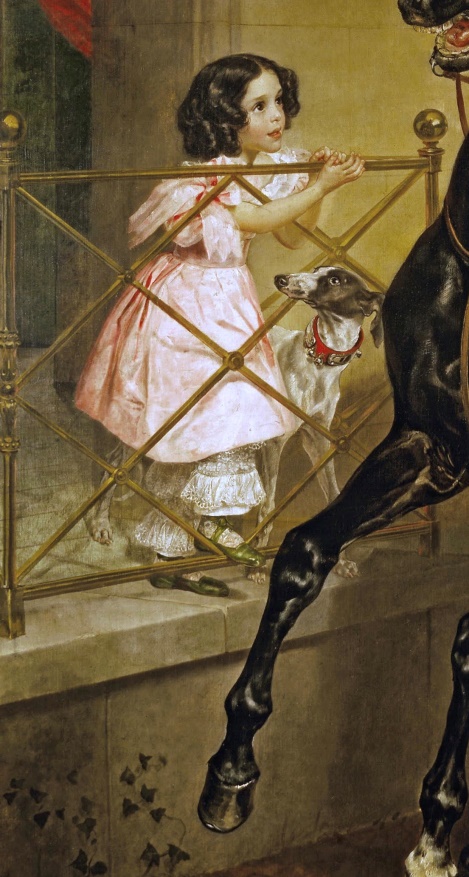 1. Название и автора произведения, жанр, стиль.	2. Опишите общую композицию произведения, что окружает данный фрагмент?3. Напишите до 5 слов или словосочетаний, передающих настроение работы.4. Чем привлекает зрителя это произведение больше всего и почему?5.  Приведите примеры других работ этого автора, не более трех. Ответ:Оценка: Участник  называет произведение – 2 балла,  автора произведения от 2 – 4 баллов, определяет жанр – 2 балла, стиль картины – 2 балла, местонахождение – от 2 – 4 баллов.Описание картины – от 2 - 14 баллов. Участник называет 5 определений, которые  характеризуют настроение произведения от 2 – 10 баллов.Аргументирует и поясняет ответ от 2 – 6 баллов.Приводит примеры от 2 – 6 баллов.Максимальная оценка – 50 баллов.	Задание №5 На письменном столе стопкой лежали одинаковые листы чистой бумаги. Но однажды один из них оказался сплошь испещрённым крючочками, чёрточками, завитками, точками… Видимо, кто-то взял перо и, обмакнув его в чернила, исписал листок словами и разрисовал рисунки. - Зачем тебе понадобилось подвергать меня такому неслыханному унижению? – в сердцах спросил опечаленный листок у стоявшей на столе чернильницы.- Твои несмываемые чернила запятнали мою белизну и испортили бумагу навек! Кому я теперь такой буду нужен? - Не тужи! – ласково ответила чернильница. – Тебя вовсе не хотели унизить и не запятнали, а лишь сделали нужную запись. И теперь ты уже не простой клочок бумаги, а написанное послание. Отныне ты хранишь мысль человека, и в этом твоё прямое назначение и великая ценность.Добрая чернильница оказалась права. Прибираясь как-то на письменном столе, человек увидел беспорядочно разбросанные пожелтевшие от времени листки. Он собрал их и хотел бросить в горящий камин, как вдруг заметил тот самый «запятнанный» листок. Выбросив за ненадобностью запылившиеся бумажки, человек бережно положил исписанный листок в ящик стола, дабы сохранить как послание разума.Рассмотрите изображения. Знакомы ли вам эти автопортреты? Подумайте, в какое время жили и творили художники? Расположите изображения в хронологическом порядке, укажите название эпохи. Приведите несколько примеров работ художников, не более трех.Ответ:Оценка: Участник называет художника  от 2-10 баллов; Определяет эпоху  от 2 - 10 баллов;Хронологический порядок  от 2 – 10 баллов;Примеры работ  от 2 – 30 баллов.Максимальная оценка – 60 баллов.Задание №6 Вы являетесь художником театра, и вам необходимо создать декорацию (в графике) театральной премьеры. Предложите свой вариант спектакля. Оценка: Учитывается грамотное содержание и оригинальный дизайн. . Максимальная оценка – 40  баллов.       Итоговое количество баллов: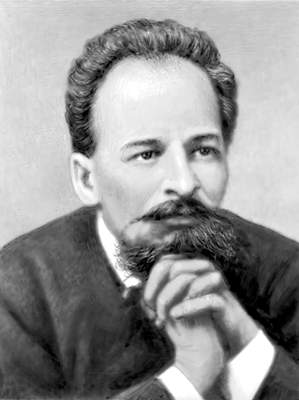 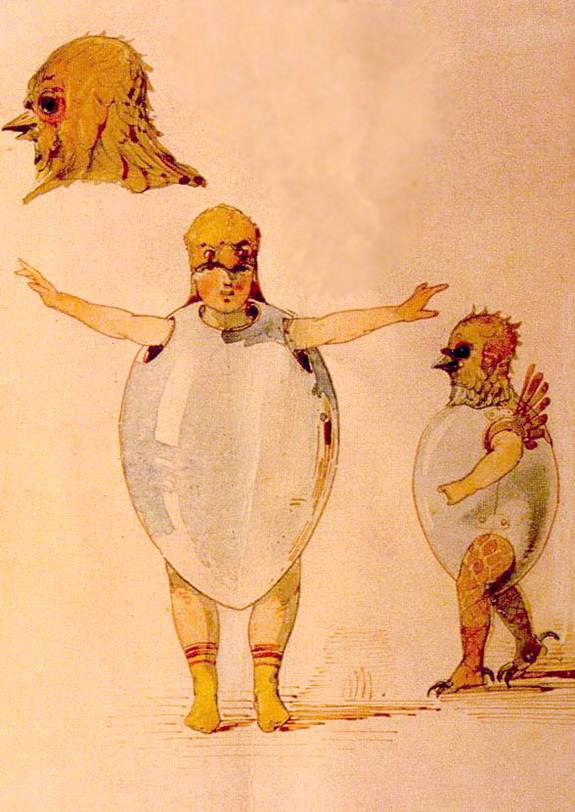 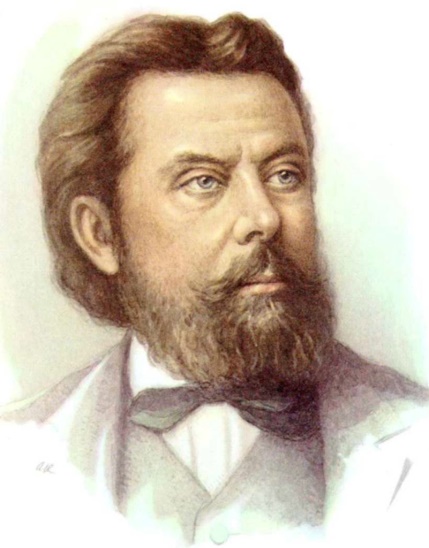 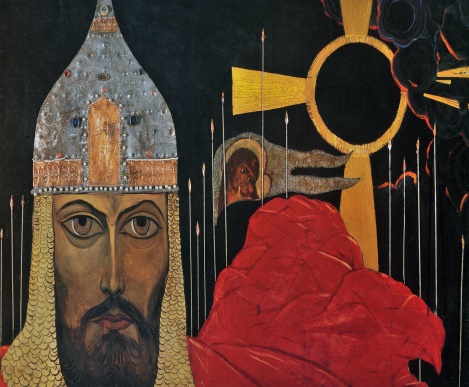 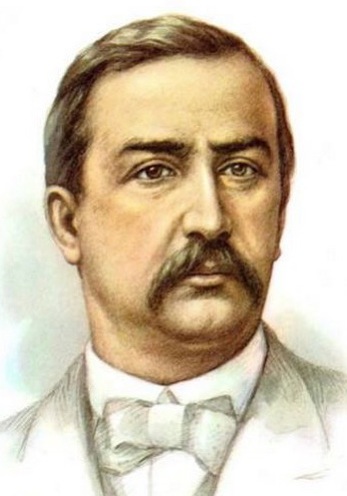 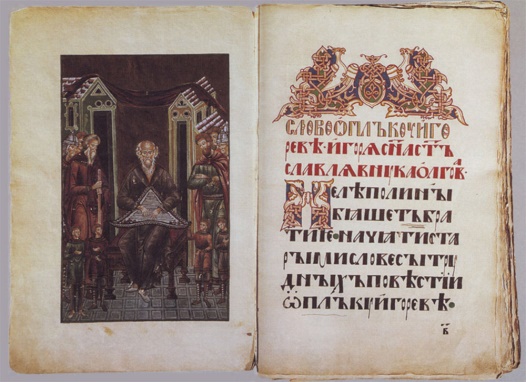 ФОНТРАБАКОИВС,АГЙ,ЛОНЧЕООРКСЬ,ЛТ,БИА,ФЛЕГОПКА.ТЙ12345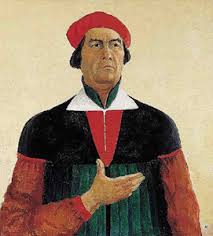 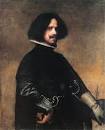 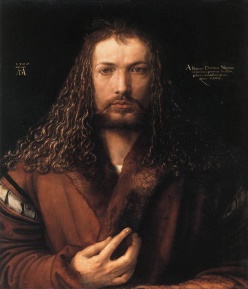 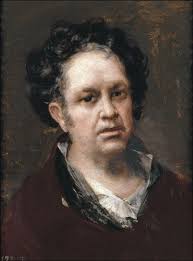 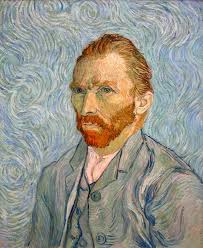 Порядковый номер Номер изображенияПолное имя художника, название эпохиПримеры работ12345